             Пенсионный фонд Российской Федерации 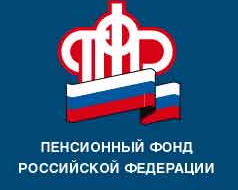                                  информирует                                      Регистрация  в «Личном кабинете гражданина» на сайте ПФР  Территориальные органы Пенсионного фонда Российской Федерации стали первыми из федеральных ведомств, которые регистрируют граждан для получения государственных услуг в  Единой системе идентификации и аутентификации (ЕСИА). За два месяца проведения этой работы – в мае, июне - специалисты Управления зарегистрировали в Единой системе идентификации и аутентификации 427 жителей г.Вышний Волочек, Вышневолоцкого, Спировского и Фировского районов, обратившихся за получением государственных услуг.Напомним, ЕСИА предназначена для доступа заявителей к электронным ресурсам и услугам, предоставляемым на государственном портале на основе единых идентификационных параметров: СНИЛС, номера мобильного телефона или адреса электронной почты. Регистрация в ЕСИА – это единый ключ ко всем услугам, которые можно получить, не выходя из дома – через Интернет.                   ГУ-  УПФР в г. Вышнем Волочкеи  Вышневолоцком  районеТверской области (межрайонное)